matemática – números decimais Descubra a regra e complete cada sequência. No supermercado, o preço de um vidro de palmito era R$ 9,40. Entretanto, havia a seguinte oferta: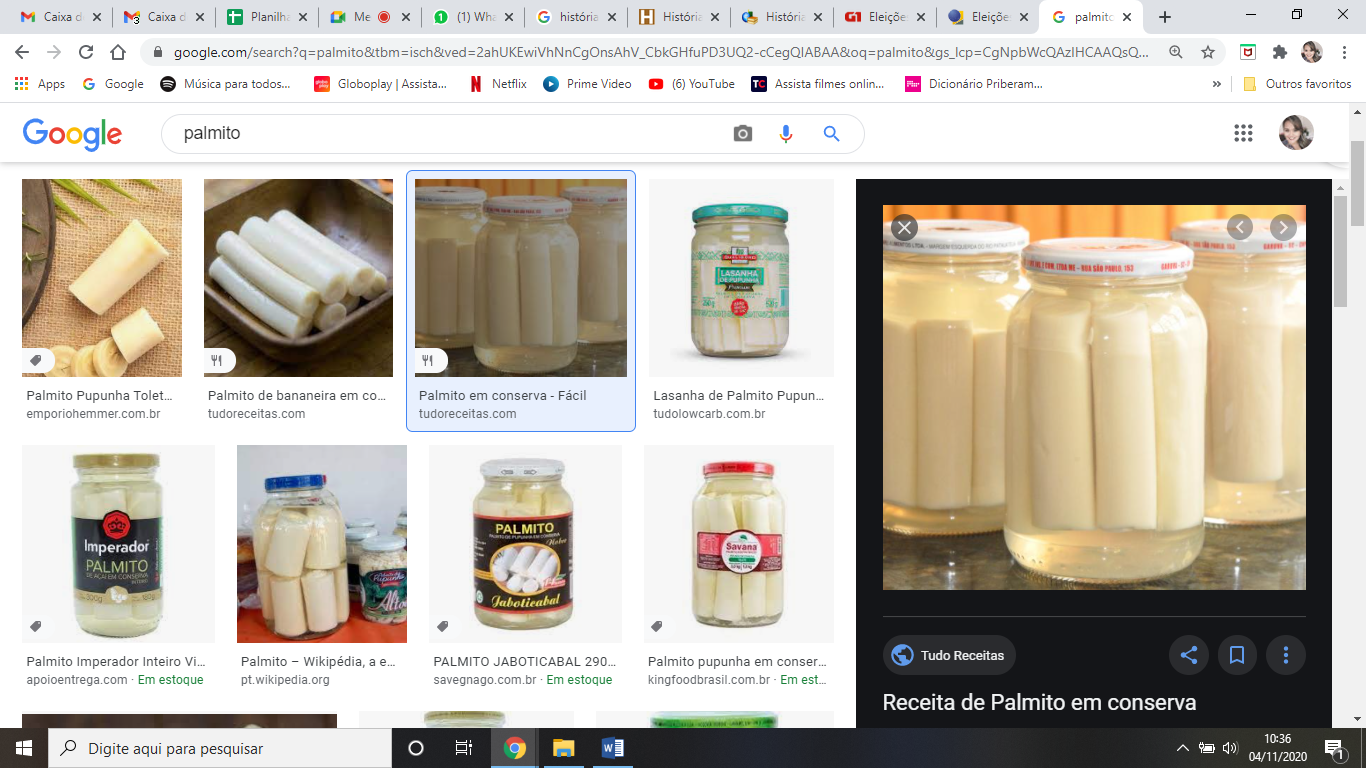 Maria queria comprar apenas dois vidros de palmito e convenceu o gerente a cobrar o mesmo preço unitário da oferta. Faça TODOS os cálculos e descubra: quanto Maria pagou pelos dois vidros que comprou?R: __________________________________________________________________________________________________________________________________________Se ela tivesse pago o preço unitário normal, quanto pagaria a mais? R: __________________________________________________________________________________________________________________________________________0,05380,5385,3812 0001200120PALMITO6 VIDROSAPENAS R$ 51,60